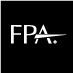 Named for P. Kemp Fain, Jr., this award recognizes an individual who has made outstanding contributions to the financial planning profession. P. Kemp Fain, Jr., formed the first International Association for Financial Planning (IAFP) chapter in 1971 and served as its first president. Additionally, Fain served as president and chair of the Institute of Certified Financial Planners (ICFP) from 1983 until 1985. He was the first person to officially enroll in the CFP® certification program and was a member of the inaugural class of CFP® conferees in 1973.In keeping with Fain's example, nominees for the award are professionals who have made significant contributions to the financial planning profession in the areas of service to society, academia, government and professional activities. They must also exemplify the FPA's Core Values​ of integrity, competence, dedication to relationship building and stewardship. The recipient is recognized at FPA's Annual Conference.Person submitting the Nomination: ________________________________________________________Nominator’s Email Address: _____________________________________________________________Nominator’s Phone Number: ____________________________________________________________How did you hear about the Award?: ______________________________________________________Nominee Name: ______________________________________________________________________Nominee Email Address: _______________________________________________________________Nominee Phone Number: _______________________________________________________________Is the nominee a member of an FPA chapter? 	_______ Yes (If yes, which chapter?) _______________						_______ NoNominees will be evaluated for consideration based on their significant contribution in the areas of society, academia, government and professional activities. Please provide us with an overview of which criteria this individual is being nominated for, and why. If you are nominating based on more than one criteria, please fill in the information for each criteria for your nominee:Society:__________________________________________________________________________________________________________________________________________________________________________________________________________________  Academia:__________________________________________________________________________________________________________________________________________________________________________________________________________________  Government:__________________________________________________________________________________________________________________________________________________________________________________________________________________  Professional Activities: __________________________________________________________________________________________________________________________________________________________________________________________________________________  The P. Kemp Fain, Jr., Award has been called the “pinnacle of professional recognition.” Why do you feel this nominee’s contributions are exemplary? For example, consider the FPA core values of competence, integrity, relationships, and stewardship.Please describe the programs/populations/initiatives that the nominee has positively impacted:What would you like the Selection Committee to know about this nominee that might not be captured in the previous questions?Do you have any supporting documents, links or materials (articles, essays, etc.) that you’d like to include in the nomination? If so, please list them here: